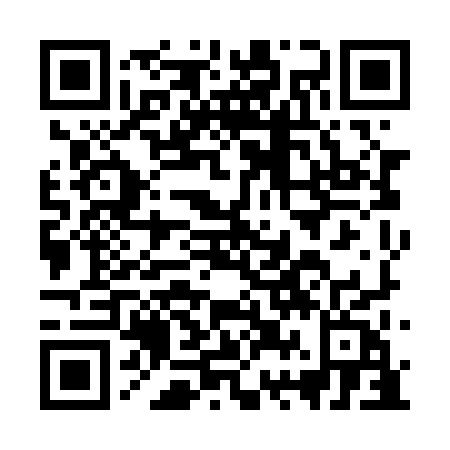 Prayer times for Canton-des-Roches, Quebec, CanadaMon 1 Jul 2024 - Wed 31 Jul 2024High Latitude Method: Angle Based RulePrayer Calculation Method: Islamic Society of North AmericaAsar Calculation Method: HanafiPrayer times provided by https://www.salahtimes.comDateDayFajrSunriseDhuhrAsrMaghribIsha1Mon2:464:4812:446:118:4010:422Tue2:464:4812:446:118:4010:423Wed2:464:4912:446:118:3910:424Thu2:474:5012:446:108:3910:425Fri2:474:5012:456:108:3810:416Sat2:484:5112:456:108:3810:417Sun2:484:5212:456:108:3710:418Mon2:494:5312:456:108:3710:419Tue2:494:5412:456:098:3610:4110Wed2:504:5412:456:098:3610:3911Thu2:524:5512:456:098:3510:3812Fri2:544:5612:466:098:3410:3613Sat2:554:5712:466:088:3410:3514Sun2:574:5812:466:088:3310:3315Mon2:594:5912:466:078:3210:3216Tue3:015:0012:466:078:3110:3017Wed3:025:0112:466:078:3010:2918Thu3:045:0212:466:068:2910:2719Fri3:065:0312:466:068:2810:2520Sat3:085:0412:466:058:2710:2321Sun3:105:0612:466:048:2610:2222Mon3:125:0712:466:048:2510:2023Tue3:145:0812:466:038:2410:1824Wed3:165:0912:466:038:2310:1625Thu3:185:1012:466:028:2210:1426Fri3:205:1112:466:018:2110:1227Sat3:225:1312:466:018:1910:1028Sun3:245:1412:466:008:1810:0829Mon3:265:1512:465:598:1710:0630Tue3:285:1612:465:588:1510:0431Wed3:295:1812:465:578:1410:02